DRUGA URA:  PETELINČEK JE NA GORO ŠEL (slovenska ljudska)PONOVIMO! V pretekli uri si spoznal(a) harmoniko, citre in trstenke. Na danih posnetkih si poglej,  kako ljudski godci igrajo na ta ljudska glasbila:https://www.youtube.com/watch?v=KXd_fEEKM0Uhttps://www.youtube.com/watch?v=Dkig_zwkmSshttps://www.youtube.com/watch?v=JuuUQVlr_lUNOVA PESEM. Na posnetku zbrano prisluhni petju ljudske pesmi Petelinček je na goro šel in povej, katero tebi poznano ljudsko glasbilo spremlja petje? https://www.youtube.com/watch?v=OjNjEkjUxmEBesedilo obravnavane pesmi zdaj izreži in zalepi v glasbeni zvezek (glej učni list v Prilogi). Zapoj pesem ob posnetku in ilustriraj njegovo vsebino.ZAKLJUČEK.  Se še spomniš domačih zvočil iz tvoje kuhinje? To so tvoja domača ljudska glasbila, s katerimi boš spremljal spoznano pesem. Če želiš, izberi kateri drug predmet, ki ti služi za glasbilo. Ob prepevanju pesmi še ritmično igraj na glasbilo po lastni izbiri. Tako 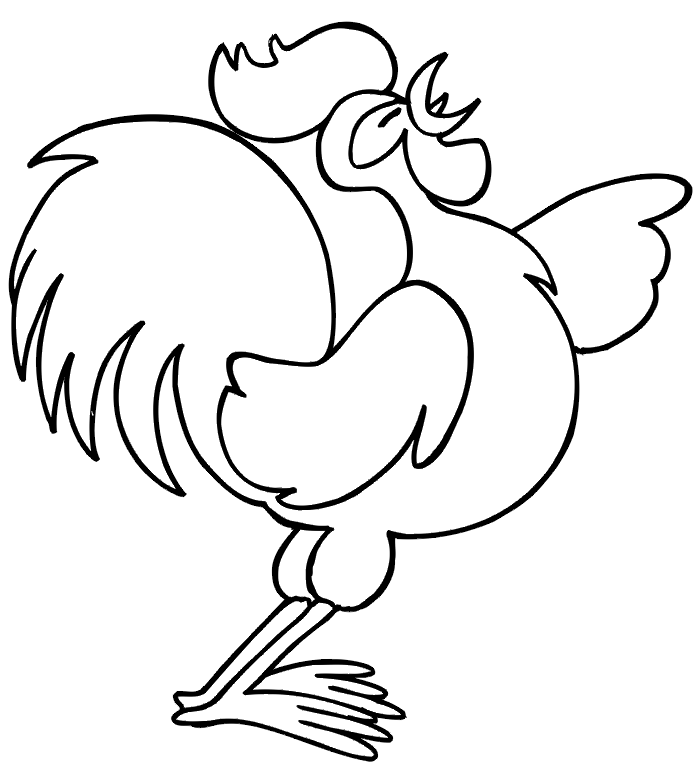 GUM za 2.a – 5. teden na daljavoLjudsko glasbilo ali zvočilo lahko postane vsak predmet, doma narejen ali kupljen oziroma vsako glasbilo, če nanj igrajo ljudski godci. 